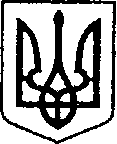                                                             Україна                                                                                        ЧЕРНІГІВСЬКА ОБЛАСТЬ         Н І Ж И Н С Ь К А    М І С Ь К А    Р А Д А            57 сесія VII скликання             	     Р І Ш Е Н Н Я від 17 липня 2019 року                м. Ніжин                                        №18-57/2019Відповідно до статей 25, 26, 50, 59, 73 Закону України “Про місцеве самоврядування в Україні”, Земельного кодексу України, Податкового кодексу України, Закону України “Про оренду землі”, рішення Ніжинської міської ради шостого скликання від 08 липня 2015 року №6-69/2015 “Про затвердження місцевих податків”, Регламентy Ніжинської міської ради Чернігівської області, затвердженого рішенням Ніжинської міської ради Чернігівської області від 24 листопада 2015 року №1-2/2015 (із змінами), розглянувши клопотання підприємств та організацій, проекти землеустрою та технічні документації щодо відведення земельних ділянок, міська рада вирішила: 1. Надати дозвіл Товариству з обмеженою відповідальністю «Виробничо - комерційній фірмі «Дім» на виготовлення проекту землеустрою щодо відведення у користування на умовах оренди земельної ділянки  площею 0,0612га за адресою: м. Ніжин, вул. Б.Хмельницького,37/1 терміном на 10 років для будівництва та обслуговування об'єктів туристичної інфраструктури та закладів громадського харчування.        Термін дії дозволу – шість місяців. Пункт 2 про надання згоди Публічному акціонерному товариству «Чернігівське обласне підприємство автобусних станцій 17499» на виготовлення технічної документації із землеустрою щодо встановлення (відновлення) меж земельної ділянки в натурі (на місцевості), площею 0,7602 га за адресою: м. Ніжин, провул. Урожайний, 24 для розміщення та експлуатації будівель і споруд автомобільного транспорту та дорожнього  господарства, (державний акт на право постійного користування землею  № 305 від 05 січня 2000 р.) не прийнято.Пункт 3 про припинення права постійного користування земельною ділянкою площею 9,6576га, за адресою: м. Ніжин вул. Шевченка,109/1 для розміщення та експлуатації основних, підсобних і допоміжних будівель та споруд підприємств переробної, машинобудівної та іншої промисловості Приватному акціонерному товариству «Ніжинський завод сільськогосподарського машинобудування», у зв’язку з передачею вищевказаної земельної ділянки в користування на умовах оренди Приватному акціонерному товариству «Ніжинський завод сільськогосподарського машинобудування» харчування. Державний акт на право постійного користування землею від 22.03.2001 року №327 вважати таким, що втратив чинність знято з порядку денного відповідно до ч. 2 ст. 29 Регламенту Ніжинської міської ради Чернігівської обл. VII скликання.Пункт 4 про надання в оренду терміном до 01 червня 2029 року  земельну ділянку площею 9,6576 га за адресою: м. Ніжин, вул. Шевченка,109/1, Приватному акціонерному товариству «Ніжинський завод сільськогосподарського машинобудування» для розміщення та експлуатації основних, підсобних і допоміжних будівель та споруд підприємств переробної, машинобудівної та іншої промисловості знято з порядку денного відповідно до ч. 2 ст. 29 Регламенту Ніжинської міської ради Чернігівської обл. VII скликання.5. Начальнику відділу земельних відносин Місан В.М. забезпечити оприлюднення даного рішення на сайті протягом п`яти робочих днів після його прийняття.6. Організацію виконання даного рішення покласти на першого заступника міського голови з питань діяльності виконавчих органів ради Олійника Г.М. та відділ земельних відносин.7. Контроль за виконанням даного рішення покласти на постійну комісію міської ради з питань земельних відносин, будівництва, архітектури, інвестиційного розвитку міста та децентралізації (Деркач А.П.).Секретар міської ради                                                                      В.В. СалогубВізують:секретар міської ради							         В.В. Салогубперший заступник міського голови  з питань діяльності виконавчих органів ради 	        Г.М. Олійникпостійна комісія міської ради зпитань земельних відносин, будівництва,архітектури, інвестиційного розвиткуміста та децентралізації							А.П. Деркачпостійна комісія міської ради з питаньрегламенту, депутатської діяльностіта етики, законності, правопорядку,антикорупційної політики, свободислова та зв’язків з громадськістю			О.В. Щербакначальник відділуземельних відносин								  В.М. Місанначальник відділу містобудування та архітектури, головний архітектор		     В.Б. Мироненконачальник відділу юридично -кадрового забезпечення							     В.О. Леганачальник управління культури і туризму Ніжинської міської ради                                                                               Т.Ф.БассакПро надання дозволів на виготовлення проектів землеустрою щодо відведення земельних ділянок,   надання згоди на виготовлення  технічної документації із землеустрою,  припинення права постійного користування земельними ділянками, надання в оренду земельних ділянок юридичним особам